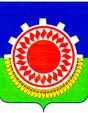 СОВЕТ ДЕПУТАТОВКУЯШСКОГО СЕЛЬСКОГО ПОСЕЛЕНИЯКУНАШАКСКОГО РАЙОНА ЧЕЛЯБИНСКОЙ ОБЛАСТИРЕШЕНИЕ от «26» сентября  2019г.  №  27 О предоставлении льгот по земельному налогу              В соответствии с главой 31 Налогового кодекса Российской Федерации, Федеральным законом от 06.10.2003 N 131-ФЗ "Об общих принципах организации местного самоуправления в Российской Федерации", в целях стабилизации финансовой ситуации в муниципальном казенном  учреждении Совет депутатов Куяшского сельского поселенияРЕШИЛ: Предоставить с 01.01.2019 по 31.12.2019 Муниципальному казенному учреждению культуры «Межпоселенческая централизованная клубная система» Кунашакского района  налоговые льготы в виде уменьшения подлежащих уплате сумм земельного налога в отношении земельных участков расположенных на территории Куяшского сельского поселения:- земельный участок с кадастровым номером  74:13:0209009:255, по адресу Челябинская область Кунашакский район с. Большой Куяш ул. Ленина д.157 – на 50%; - земельный участок с кадастровым номером  74:13:0204002:3, по адресу Челябинская область Кунашакский район с. Татарская Караболка ул. Ленина д.144 – на 50%;- земельный участок с кадастровым номером  74:13:0210001:2, по адресу Челябинская область Кунашакский район д. Голубинка ул. Береговая д.30 - на 50%.
2. Настоящее решение вступает в силу со дня его официального обнародования и распространяется на правоотношения, возникшие с 1 января 2019 года.
3. Настоящее решения подлежит обнародованию и размещению на официальном сайте администрации  Куяшского сельского поселения в сети Интернет.Председатель Совета депутатов Куяшского сельского поселении:                                                А.П.Шубин Глава Куяшского сельского поселения                                                                    В.А.Аверин 